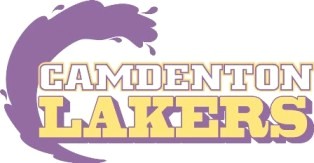   "Key Communicator" from the Desk of Tim HadfieldFebruary 22, 2012Dear Stakeholder,Following please find highlights of the February 20th Board of Education Special meeting.Highlights of Board of Education Special MeetingFebruary 20, 2012The Camdenton R-III School District Board of Education met on Monday, February 20, 2012, for a Special Board meeting.The Board continued discussion with their attorneys regarding current litigation.Your Partner in Education,TimTim Hadfield, SuperintendentTEH/lll